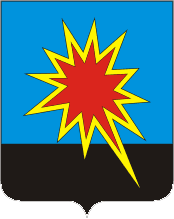 РОССИЙСКАЯ ФЕДЕРАЦИЯКЕМЕРОВСКАЯ ОБЛАСТЬКАЛТАНСКИЙ ГОРОДСКОЙ ОКРУГАДМИНИСТРАЦИЯ КАЛТАНСКОГО ГОРОДСКОГО ОКРУГАПОСТАНОВЛЕНИЕОт  04 мая  2012 г.        № 82-пО переработке планирующих документов гражданской обороны на территории Калтанского городского округа.	Во исполнение постановления Правительства Российской Федерации от 3 июня 2011г. № 437-13 «О некоторых вопросах гражданской обороны в Российской Федерации»,  Распоряжения Губернатора Кемеровской области от 09 апреля 2012г. № 22-рг  и в целях своевременной и качественной переработки планирующих документов гражданской обороны Калтанского городского округа:1.  Руководителям предприятий, организаций, учреждений отнесенных к категориям по гражданской обороне и (или) продолжающим работу в военное время, до 30.06.2012 разработать, в установленном порядке согласовать и утвердить соответствующие планы гражданской обороны и защиты населения (планы гражданской обороны) с приложениями.	2. Начальнику отдела ГО и ЧС Администрации Калтанского городского округа (Кобелев С.В.) 2.1. организовать доведение до руководителей предприятий, организаций, учреждений (в части касающихся) исходных данных для организации планирования мероприятий гражданской обороны и порядка разработки, согласования н утверждения планов гражданской обороны и защиты населения (планов гражданской обороны);2.2 оказать методическую помощь в разработке планов гражданской обороны и защиты населения (планов гражданской обороны),2.3. организовать разработку плана гражданской обороны и защиты населения Калтанского городского округа (плана гражданской обороны) с привлечением всех служб гражданской обороны.3.	Уточнение плана гражданской обороны и защиты населения
(плана гражданской обороны) осуществлять ежегодно до 1 февраля по
состоянию на 1 января текущего года.4.	Контроль за исполненим данного постановления оставляю за собой. Глава Калтанскогогородского округа							И.Ф. Голдинов 